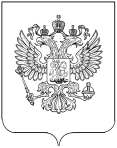 РОССТАТТЕРРИТОРИАЛЬНЫЙ ОРГАН ФЕДЕРАЛЬНОЙ СЛУЖБЫ ГОСУДАРСТВЕННОЙ СТАТИСТИКИ ПО РЕСПУБЛИКЕ ДАГЕСТАН(Дагестанстат)ПРЕСС-РЕЛИЗОб изменении цен на потребительском рынке Республики Дагестан в 2020 годуИндекс потребительских цен в феврале 2020 года по сравнению с предыдущим месяцем составил 100,2% (по РФ – 100,3%), по сравнению с декабрем 2019 года – 100,6% (по РФ – 100,7%), что на 0,5 процентного пункта ниже соответствующего периода предыдущего года.Замедление темпов роста потребительских цен за период с начала года по Республике Дагестан обеспечило отставание от среднероссийского значения на 0,1 процентного пункта. Рост цен на продовольственные товары по сравнению с декабрем предыдущего года составил 100,7% (по РФ - на 101,3%), на непродовольственные товары - 100,4% (по РФ – 100,3%) и платные услуги – 100,6 % (по РФ – на 100,6%).Рост цен на продовольственные товары (на 0,7%) за два месяца текущего года в значительной степени обусловлен удорожанием овощей на 10,5%, рыбы и морепродуктов пищевых – на 2,6% и снижением цен на яйца на 21,9%. Цены на непродовольственные товары выросли за два месяца менее, чем на 0,4% (по России – на 0,3%), за счет небольшого повышения цен на одежду и белье (на 0,5%), детскую и домашнюю обувь (на 3,4%), ковры и ковровые изделия (на 5,4%).    Платные услуги с начала года подорожали в среднем на 0,6%. Значительное влияние оказало повышение тарифов на услуги связи на 6,4% (беспроводной радиосвязи – на 17,1%), услуги воздушного транспорта - на 2,4%.Февраль 2019гв % кФевраль 2019гв % кСправочно:Февраль 2019гв % кСправочно:Февраль 2019гв % кянварю 2020г.декабрю 2019г.январю 2019г.декабрю 2019г.Все товары и услуги100,2100,6100,4101,1 из нихпродовольственные товары100,2100,7100,5101,3непродовольственные товары100,1100,4100,1100,0платные услуги100,4100,6100,7102,2